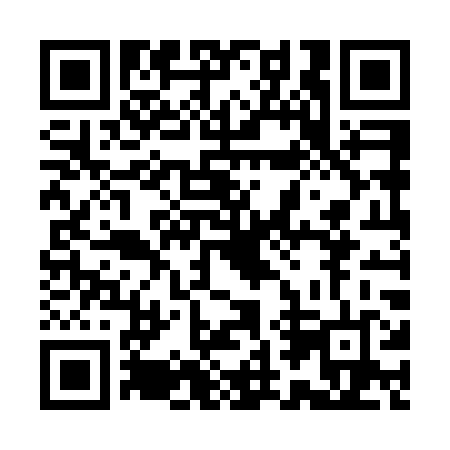 Prayer times for Kasikatunakun, Quebec, CanadaMon 1 Jul 2024 - Wed 31 Jul 2024High Latitude Method: Angle Based RulePrayer Calculation Method: Islamic Society of North AmericaAsar Calculation Method: HanafiPrayer times provided by https://www.salahtimes.comDateDayFajrSunriseDhuhrAsrMaghribIsha1Mon2:344:1312:566:429:3911:172Tue2:354:1412:566:429:3811:173Wed2:354:1512:566:429:3711:174Thu2:364:1612:566:429:3711:165Fri2:364:1712:576:419:3611:166Sat2:374:1812:576:419:3511:167Sun2:384:1912:576:419:3411:168Mon2:384:2012:576:409:3411:159Tue2:394:2112:576:409:3311:1510Wed2:404:2312:576:409:3211:1411Thu2:404:2412:576:399:3011:1412Fri2:414:2512:586:399:2911:1313Sat2:424:2712:586:389:2811:1314Sun2:434:2812:586:379:2711:1215Mon2:434:2912:586:379:2611:1216Tue2:444:3112:586:369:2411:1117Wed2:454:3212:586:359:2311:1018Thu2:464:3412:586:359:2111:1019Fri2:474:3612:586:349:2011:0920Sat2:484:3712:586:339:1811:0821Sun2:484:3912:586:329:1711:0722Mon2:494:4112:586:319:1511:0723Tue2:504:4212:586:319:1411:0624Wed2:514:4412:586:309:1211:0525Thu2:524:4612:586:299:1011:0426Fri2:534:4712:586:289:0811:0327Sat2:544:4912:586:279:0711:0228Sun2:544:5112:586:269:0511:0129Mon2:554:5312:586:259:0311:0030Tue2:564:5512:586:239:0110:5931Wed2:574:5612:586:228:5910:58